TAMESIDE METROPOLITAN BOROUGH(WELLINGTON ROAD, ASHTON UNDER LYNE)(PRESCRIBED ROUTE) ORDER 2022TAMESIDE METROPOLITAN BOROUGH(TAMESIDE INTERCHANGE, WELLINGTON ROAD,  ASHTON UNDER LYNE) (PROHIBITION OF ENTRY) ORDER 2022TAMESIDE METROPOLITAN BOROUGH(TAMESIDE INTERCHANGE, OLDHAM ROAD, ASHTON UNDER LYNE) (PROHIBITION OF ENTRY, EXCEPT BUSES) ORDER 2022TAMESIDE METROPOLITAN BOROUGH(WELLINGTON ROAD, ASHTON UNDER LYNE)(BUS, PEDAL CYCLE AND TAXI LANE) ORDER 2022TAMESIDE METROPOLITAN BOROUGH(WELLINGTON ROAD, ASHTON UNDER LYNE)(BUS STANDS) 2022NOTICE is hereby given that the Tameside Metropolitan Borough Council propose to make the above Orders under the Road Traffic Regulation Act 1984, and all other enabling powers the effects of which will be to:-Prohibit vehicles on the westbound carriageway of  Wellington Road from proceeding in any direction other than straight ahead on reaching the un named road,  Tameside Interchange exit, located approximately 149 metres east of Oldham Road. Prohibit vehicles from entering the un named road, Tameside Interchange exit, Wellington Road, located approximately 149 metres east of Oldham Road. Prohibit vehicular traffic, except buses, from entering the Tameside Interchange from Oldham Road, via the un named access road located 33 metres south of Wellington Road.Introduce a 24 hour, 7 day, Monday – Sunday Bus, Pedal Cycle and Taxi Lane on the south side of Wellington Road from its junction with the Tameside Interchange Exit Road for a distance of 66 metres in a westerly direction.Introduce 3 no. Bus Stands on the south side of Wellington Road. The bus stands will be operational 24 hours a day 7 days a week:-A copy of the plan relating thereto may be viewed online via http://www.tameside.gov.uk/trafficregulationorders. If you wish to discuss the proposals please contact Lauren Redfern on 0161 342 3927. Objections or comments to the proposals stating the grounds on which they are being made must be submitted in writing to the undersigned or by email to trafficoperations@tameside.gov.uk by 19 August 2022.Date 21 July 2022E Varnam; Assistant Director — Operations and Neighbourhoods; Tameside One, Ashton-u-Lyne OL6 6BHSTATEMENT OF REASONSTAMESIDE METROPOLITAN BOROUGH(WELLINGTON ROAD, ASHTON UNDER LYNE)(PRESCRIBED ROUTE) ORDER 2022TAMESIDE METROPOLITAN BOROUGH(TAMESIDE INTERCHANGE, WELLINGTON ROAD,  ASHTON UNDER LYNE) (PROHIBITION OF ENTRY) ORDER 2022TAMESIDE METROPOLITAN BOROUGH(TAMESIDE INTERCHANGE, OLDHAM ROAD, ASHTON UNDER LYNE) (PROHIBITION OF ENTRY, EXCEPT BUSES) ORDER 2022TAMESIDE METROPOLITAN BOROUGH(WELLINGTON ROAD, ASHTON UNDER LYNE)(BUS, PEDAL CYCLE AND TAXI LANE) ORDER 2022TAMESIDE METROPOLITAN BOROUGH(WELLINGTON ROAD, ASHTON UNDER LYNE)(BUS STANDS) 2022The Tameside Interchange has recently been re located and upgraded to satisfy the changing need for public transport and sustainable travel. In order to ensure the changes to the public highway are legally enforceable the above orders will go through the statutory process in compliance with Regulation 22 of the Local Authorities’ Traffic Orders (Procedure) (England and Wales) Regulations 1996. Objections will be welcomed for 28 days from the date the public notice is advertised.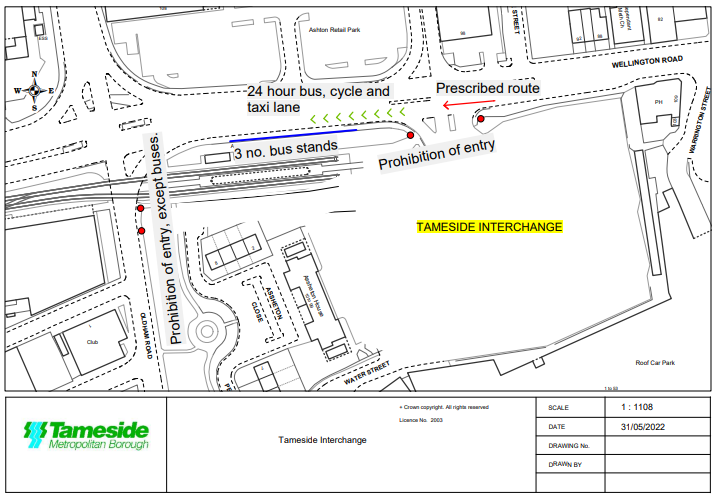 TAMESIDE METROPOLITAN BOROUGH COUNCILTAMESIDE METROPOLITAN BOROUGH (WELLINGTON ROAD, ASHTON UNDER LYNE)(PRESCRIBED ROUTE) ORDER 2022THE TAMESIDE METROPOLITAN BOROUGH COUNCIL in exercise of its powers under Sections 1(1), 2(1), and 2(2) of the Road Traffic Regulation Act 1984 (“the Act”) and of all other enabling powers and after consultation with the Chief Officer of Police in accordance with Part III of Schedule 9 to the Act hereby makes the following Order:-Every person causing any vehicle to proceed on the westbound carriageway of Wellington Road (A6043) shall cause that vehicle on reaching the un named road,  Tameside Interchange exit, located approximately 149 metres east of Oldham Road, to continue straight ahead in the same direction on the same side of carriageway. The prohibitions and restrictions imposed by this Order shall be in addition to and not in derogation from any restrictions or requirement imposed by any regulations made or having effect as if made under the said Act of 1984 or by or under any other enactment.This Order will come into operation on the <> day of <> and may be cited as “THE TAMESIDE METROPOLITAN BOROUGH (WELLINGTON ROAD, ASHTON UNDER LYNE) (PRESCRIBED ROUTE) ORDER 2022”THE COMMON SEAL OF TAMESIDEMETROPOLITAN BOROUGH COUNCILwas hereunto affixed on the <> day of <> in the presence of:Borough SolicitorTAMESIDE METROPOLITAN BOROUGH COUNCILTAMESIDE METROPOLITAN BOROUGH(TAMESIDE INTERCHANGE, WELLINGTON ROAD, ASHTON UNDER LYNE) (PROHIBITION OF ENTRY) ORDER 2022THE TAMESIDE METROPOLITAN BOROUGH COUNCIL in exercise of its powers under Sections 1(1), 2(1), and 2(2) of the Road Traffic Regulation Act 1984 (“the Act”) and of all other enabling powers and after consultation with the Chief Officer of Police in accordance with Part III of Schedule 9 to the Act hereby makes the following Order:-1.   In this Order:-“bus” has the same meaning as in Schedule 1 of the Traffic Signs Regulations and General Directions 2016 (or any amendment thereof);No person shall cause or permit any vehicle, except upon the direction or with the permission of a police officer in uniform, to enter the un named road, Tameside Interchange exit, located on Wellington Road, approximately 149 metre east of Oldham Road.  The prohibitions and restrictions imposed by this Order shall be in addition to, and not in derogation from, any restrictions or requirement imposed by any regulations made or having effect as if made under the said Act of 1984 or by or under any other enactment.This Order will come into operation on the <> and may be cited as “(TAMESIDE INTERCHANGE, WELLINGTON ROAD, ASHTON UNDER LYNE) (PROHIBITION OF ENTRY) ORDER 2022.”THE COMMON SEAL OF TAMESIDEMETROPOLITAN BOROUGH COUNCILwas hereunto affixed on the <> day of <> in the presence of:Borough SolicitorTAMESIDE METROPOLITAN BOROUGH COUNCILTAMESIDE METROPOLITAN BOROUGH(ASHTON INTERCHANGE, OLDHAM ROAD, ASHTON UNDER LYNE) (PROHIBITION OF ENTRY) ORDER 2022THE TAMESIDE METROPOLITAN BOROUGH COUNCIL in exercise of its powers under Sections 1(1), 2(1), and 2(2) of the Road Traffic Regulation Act 1984 (“the Act”) and Part IV of Schedule 9 to the said Act and of all other enabling powers and after consultation with the Chief Officer of Police in accordance with Part III of Schedule 9 to the Act hereby makes the following Order:-1.   In this Order:-“bus” has the same meaning as in Schedule 1 of the Traffic Signs Regulations and General Directions 2016 (or any amendment thereof);2. No person shall cause or permit any vehicle, except upon the direction or with the permission of a police officer in uniform, except buses to proceed along the un named access road to the Tameside Interchange, located on Oldham Road approximately 33 metres south of Wellington Road.The Greater Manchester County (Ashton under Lyne Bus Station) (County) Order 1985 is hereby revoked in its entirety.The Tameside Metropolitan Borough (Charlestown Way, Ashton under Lyne) (One Way Traffic and Prohibition of Waiting and Loading Only) Order 2002 is hereby revoked in its entirety.The prohibitions and restrictions imposed by this Order shall be in addition to, and not in derogation from, any restrictions or requirement imposed by any regulations made or having effect as if made under the said Act of 1984 or by or under any other enactment.This Order will come into operation on the <> and may be cited as “THE TAMESIDE METROPOLITAN BOROUGH ASHTON INTERCHANGE, OLDHAM ROAD, ASHTON UNDER LYNE) (PROHIBITION OF ENTRY) ORDER 2022THE COMMON SEAL OF TAMESIDEMETROPOLITAN BOROUGH COUNCILwas hereunto affixed on the <> day of <> in the presence of:Borough SolicitorTAMESIDE METROPOLITAN BOROUGH COUNCILTAMESIDE METROPOLITAN BOROUGH(WELLINGTON ROAD, ASHTON UNDER LYNE)(BUS, PEDAL CYCLE AND TAXI LANE) (24 HOUR) ORDER 2022THE TAMESIDE METROPOLITAN BOROUGH COUNCIL in exercise of its powers under Sections 1(1), 2(1), 2(2), and 4(2) of the Road Traffic Regulation Act 1984 (“the Act”) and of all other enabling powers, after consultation with the Chief Officer of Police in accordance with Part III of Schedule 9 to that Act hereby makes the following Order: -1.   (1)	In this Order:-	“bus, pedal cycle and taxi lane” means any area of carriageway of a specified road, bounded on one side by the kerb-line and on the other side by the road marking complying with diagram 1049A in Schedule 9 Part 6 item 11 of The Traffic Signs Regulations and General Directions 2016 (or any amendment thereof);“bus” has the same meaning as in Schedule 1 of The Traffic Signs Regulations and General Directions 2016 (or any amendment thereof);“pedal cycle” has the same meaning as in Schedule 1 of The Traffic Signs Regulations and General Directions 2016 (or any amendment thereof);“taxi” means a vehicle licensed under Section 37 of the Town Police Clauses Act 1847 or under any similar enactment;“specified road” means any road or length of road specified in the Schedule to this Order.2.	Save as provided in Article 3 to this Order no person shall except upon the direction or with the permission of a police constable in uniform or of a civil enforcement officer, cause or permit any vehicle other than a bus, pedal cycle or taxi, to enter, proceed or wait in the bus, pedal cycle and taxi lane on the lengths of road specified in the Schedule to this Order.,3.   (1)	Nothing in Article 2 to this Order shall render it unlawful to cause or permit any vehicle to enter, proceed or wait in the bus, pedal cycle and taxi lane so long as may be necessary to enable:-persons to board or alight from a vehicle: provided that such boarding or alighting does not cause the vehicle to wait in the same place for more than 2 minutes;the vehicle, if it cannot conveniently be used for such purpose in any other road, to be used in connection with any of the following operations, namely:-building, industrial or demolition operations;the removal of any obstruction to traffic;the maintenance, improvement or reconstruction of the said sides of lengths of roads; the laying, erection, alteration or repair in, or the land adjacent to, the sides of lengths of roads of any sewer or of any main, pipe or apparatus for the supply of gas, water or electricity or any electronic communications network as defined in the Communications Act 2003;in connection with any wedding or funeral.the vehicle, if it cannot conveniently be used for such purpose in any other road, to be used in the service of a local authority or any other Authority in the pursuance of statutory powers or duties;the vehicle, to be used for the purpose of delivering or collecting postal packets as defined in the Postal Services Act 2000;the vehicle to be used for Fire Brigade, Ambulance or Police purposes;In any case where the person in control of the vehicle:-is required by law to stop;is obliged to stop so as to prevent an accident;Nothing in Article 2 to this Order shall render it unlawful to cause or permit any vehicle to cross the bus, pedal cycle and taxi lane to get to or from any road, lay-by, parking place or any vehicular access to premises adjacent to the bus, pedal cycle and taxi lane provided that the vehicle is in the bus, pedal cycle and taxi lane only for so long as is reasonably necessary for such purposes.The prohibitions and restrictions imposed by this Order shall be in addition to and not in derogation from any restrictions or requirement imposed by any regulations made or having effect as if made under the said Act of 1984 or by or under any other enactment.This Order will come into operation on <DATE> and may be cited as “TAMESIDE METROPOLITAN BOROUGH (WELLINGTON ROAD, ASHTON UNDER LYNE) (BUS, PEDAL CYCLE AND TAXI LANE) (24 HOUR) ORDER 2022”THE COMMON SEAL OF TAMESIDEMETROPOLITAN BOROUGH COUNCILwas here unto affixed on the <date> day of<month and year> in the presence of:Borough SolicitorSCHEDULEBus, Pedal Cycle and Taxi Lane(24 hours, 7 days)Bus Stand Alocated 129 metres east of Oldham RoadBus Stand Blocated 88 metres east of Oldham RoadBus Stand Clocated 58 metres east of Oldham RoadWellington Road(south side)from its junction with the Transport Interchange Exit Road for a distance of 66 metres in a westerly direction.